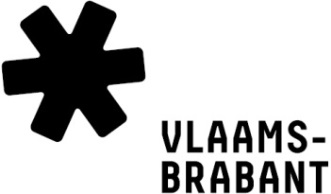 Ondersteuning bij het waarderen en behoud van waardevol onroerend erfgoedAANVRAAG ToelageIndienen kan gedurende het hele jaar.Uitgezonderd de aanvragen voor een onderhoudsenveloppe: in te dienen te laatste op 1/10/2019 of ten laatste op 1/02/2020.
Digitaal:Via de provinciale website: dit formulier invullen vanaf deel 2 en de verplichte bijlagen uploaden.Dit formulier invullen en samen met de bijlagen sturen naar: subsidieserfgoed@vlaamsbrabant.be.Papieren versie (enkel indien digitaal niet mogelijk is): 
dit formulier volledig invullen en samen met de verplichte bijlagen:Sturen naar: Provincie Vlaams-Brabant (Dienst Erfgoed)- Provincieplein 1 – 3010 Leuven (aangetekend)Afgeven aan de balie van het provinciehuis (tegen ontvangstbewijs)
DEEL 1: GEGEVENS AANVRAGEROrganisatie Openbaar bestuur VzwNaam organisatie:      
Adres Straat en nummer:       Postcode en gemeente      Ondernemingsnummer:      Contactpersoon 1Naam:      Functie:      
Adres Straat en nummer:       Postcode en gemeente      Tel. / GSM      E-mail      Contactpersoon 2Naam:      Functie:      
Adres Straat en nummer:       Postcode en gemeente      Tel. / GSM      E-mail      SubsidiebedragBankrekeningnummer IBAN: BE      
waarop de eventuele subsidie mag worden overgeschrevenNaam van de rekeninghouder      Mededeling overschrijving      
Let op! Max. 16 karakters, geen “/” gebruikenDEEL 2: GEGEVENS OVER HET PROJECTIdentificatie van het Onroerend Erfgoed waarvoor ondersteuning wordt aangevraagdNaam of omschrijving      Ligging
Adres      Kadasternummer(s) (eventueel)      Datum laatste inspectie bouwkunde / interieur:       /      Let op! Datum niet nodig in het geval van aanvraag voor diensten en werken in landschappelijk erfgoed, voor de opmaak van een inventaris, voor het implementeren van kerken –en pastorieplan.Waardevol op basis van: Opgenomen in de vastgestelde inventaris Onroerend Erfgoed
Link of ID-nummer:       Opgenomen op de provinciale lijst van waardevol Onroerend Erfgoed Nog te erkennen: ingevuld aanvraagformulier ‘Erkenning als waardevol’ toevoegenLet op! Bij aanvraag voor 'Diensten' enkel in te vullen in het geval van een aanvraag voor het uitvoeren van vooronderzoekAard van de diensten/werken waarvoor ondersteuning wordt gevraagd
Diensten Opmaken, actualiseren van een inventaris Implementeren van kerken –of pastorieplan / opmaak technische voorstudie Uitvoeren van vooronderzoekWerken Herstel- en instandhoudingwerken Maatregelen om de toegankelijkheid en bereikbaarheid te verbeteren Dringende werken Plaatselijk herstel van beperkte omvang Regulier onderhoud Voorbereidende werken in functie van monitoring Werken uit te voeren binnen een onderhoudsenveloppe, (cf. limitatieve lijst). Indienen voor 01/10/2019 of 01/02/2020.KADERTEKSTDe deputatie toetst elke aanvraag aan de toepassingsvoorwaarden van het reglement en bepaalt welke provinciale toelage wordt toegekend.DEEL 3: BIJLAGENTe uploaden in het online systeem of toevoegen aan de e-mailaanvraag Indien de aanvraag gebeurt door een vzw:Statuten waaruit blijkt dat de vzw al minstens 5 jaar het Onroerend Erfgoed in beheer heeft. In het geval van een aanvraag voor diensten:Een volledig en correct ingevuld aanvraagformulier:Een beschrijving van de context, een afbakening van het gebied, een visie met plan van aanpak, incl. timing;Een gedetailleerde prijsofferte met vermoedelijke uitvoeringstermijn. In het geval van een aanvraag voor werken:Een volledig en correct ingevuld aanvraagformulier;Een meerjarenplan voor de volgende 5 jaar met verwerking van de aanbevelingen van Monumentenwacht en/of het advies van het Regionaal Landschap;Een gedetailleerde beschrijving van de werken met vermoedelijke uitvoeringstermijn, een gedetailleerde kostenraming of offerte of – in het geval van werken in eigen beheer -  de geraamde materiaalkosten;Een recent betalingsbewijs van de brandverzekering in het geval van toegankelijke gebouwen.Bijkomend in het geval van een aanvraag van een onderhoudsenveloppe:Een meerjarig onderhoudscontract voor een max. bedrag van 5.000 euro excl. btw, afgesloten met de monumentenploeg met per jaar de vermelding van de werken, (incl. kostprijs) die tijdens de looptijd van het gegunde raamcontract (april 2019 – februari 2023) uitgevoerd zullen worden.BTW-verklaringOndergetekende, verklaart op erewoord dat de btw op de onderhoudswerken vermeld in bijgaand dossier dat ingediend wordt tot het verkrijgen van een provinciale toelage volgens het provinciaal reglement ‘ Ondersteuning bij het waarderen en het behoud van waardevol onroerend erfgoed met een publieke functie in Vlaams-Brabant’: Niet kan worden gerecupereerd Kan worden gerecupereerd (voor       %)DatumHandtekeningWij respecteren jouw privacy: www.vlaamsbrabant.be/privacy